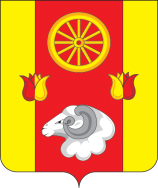 РОСТОВСКАЯ ОБЛАСТЬРЕМОНТНЕНСКИЙ РАЙОНМУНИЦИПАЛЬНОЕ ОБРАЗОВАНИЕ«КАЛИНИНСКОЕ СЕЛЬСКОЕ ПОСЕЛЕНИЕ»АДМИНИСТРАЦИЯКАЛИНИНСКОГО СЕЛЬСКОГО ПОСЕЛЕНИЯРАСПОРЯЖЕНИЕот  21.07.2017  года                 с. Большое Ремонтное                                 № 37О внесении изменений в план-графикразмещения заказов на 2017 годВ соответствии с частью 13 статьи 21, частью 2 статьи 112 Федерального закона от 05.04.2013 № 44-ФЗ «О контрактной системе закупок товаров, работ, услуг для обеспечения государственных и муниципальных нужд», с пунктом 15 приложения № 2 совместного приказа Минэкономразвития России и Федерального казначейства от 27.12.2011 N 761/20н «Об утверждении порядка размещения на официальном сайте планов-графиков размещения заказа на поставки товаров, выполнение работ, оказание услуг для нужд заказчиков и формы планов-графиков размещения заказа на поставки товаров, выполнение работ, оказание услуг для нужд заказчиков» в связи с возникновением обстоятельств, предвидеть которые на дату утверждения плана-графика было невозможно (Содержание внутрипоселковых автомобильных дорог общего пользования местного значения в границах населенных пунктов Калининского сельского поселения Ремонтненского района в 2017 году):1. Сектору экономики и финансов Администрации Калининского сельского поселения:     1.1.  организовать работу по внесению изменений в план-график размещения заказов согласно приложению №1 настоящего распоряжения;      1.2.  разместить измененный план – график на 2017 год в Единой Информационной системе в сфере закупок (www.zakupki.gov.ru);2. Контроль за  выполнением настоящего распоряжения  оставляю за собой.Глава АдминистрацииКалининского сельского поселения                                                      Г.Н. Мазирка                                                  Приложение 1                                                                                                                           к распоряжению Администрации                                                                                                                               Калининского сельского поселения                                                                                                                          от 21.07.2017г.  № 37 План-график  размещения заказов на поставку товаров, выполнение работ, оказание услуг для обеспечения государственных и муниципальных нужд на 2017 годНаименование заказчикаАдминистрация Калининского сельского поселения Ремонтненского района Ростовской областиЮридический адрес, телефон, электронная почта заказчикаРоссийская Федерация, 347481, Ростовская обл, Ремонтненский р-н, Большое Ремонтное с, Ленина,19 , 8(86379)36416E-mail: sp32340@donpac.ruИНН6129005824КПП612901001ОКАТОКБКОКВЭДОКДПУсловия контрактаУсловия контрактаУсловия контрактаУсловия контрактаУсловия контрактаУсловия контрактаУсловия контрактаУсловия контрактаУсловия контрактаСпособ размещения заказаОбоснование внесения измененийКБКОКВЭДОКДП№ заказа (№ лота)Наименование предмета контрактаМинимально необходимые требования, предъявляемые к предмету контрактаЕд. измеренияКоличество (объем)Ориентировочная начальная (максимальная) цена контрактаУсловия финансового обеспечения исполнения контракта (включая размер аванса *)График осуществления процедур закупкиГрафик осуществления процедур закупкиСпособ размещения заказаОбоснование внесения измененийКБКОКВЭДОКДП№ заказа (№ лота)Наименование предмета контрактаМинимально необходимые требования, предъявляемые к предмету контрактаЕд. измеренияКоличество (объем)Ориентировочная начальная (максимальная) цена контрактаУсловия финансового обеспечения исполнения контракта (включая размер аванса *)Срок размещения заказа (месяц, год)Срок исполнения контракта (месяц, год)Способ размещения заказаОбоснование внесения изменений12345678910111213149510409061002578024442.1142.11.10.120Содержание внутрипоселковых автомобильных дорог общего пользования местного значения в границах населенных пунктов Калининского сельского поселения Ремонтненского района в 2017 годуСоответствие ТЗ445,60-/-/Аванс не предусмотрен07.201712.2017Электронный аукционВозникновение непредвиденных обстоятельств